ПРИКАЗ № 76-ВИНа основании поступивших заявлений и документов в соответствии с п. 9.2.10 Устава Ассоциации СРО «Нефтегазстрой-Альянс»:ПРИКАЗЫВАЮВнести в реестр членов Ассоциации в отношении КОО «Бейкер Хьюз Б.В.» (ИНН 9909183206), номер в реестре членов Ассоциации - 277:Генеральный директор                                                                                                   А.А. Ходус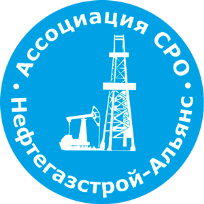 Ассоциация саморегулируемая организация«Объединение строителей объектов топливно-энергетического комплекса «Нефтегазстрой-Альянс»Российская Федерация, 107045, Москва, Ананьевский переулок, д.5, стр.3тел.: +7 (495) 608-32-75; http://www.np-ngsa.ru; mail:info@np-ngsa.ruРоссийская Федерация, 107045, Москва, Ананьевский переулок, д.5, стр.3тел.: +7 (495) 608-32-75; http://www.np-ngsa.ru; mail:info@np-ngsa.ruОб изменении сведений, содержащихся в реестре членов03.02.2021 г.Категория сведенийСведенияМесто нахождения юридического лица и его адресБЕЗЕМШОП 8, 1724 БИ-ДЖЕЙ ОУДКАРСПЕЛ, НИДЕРЛАНДЫ